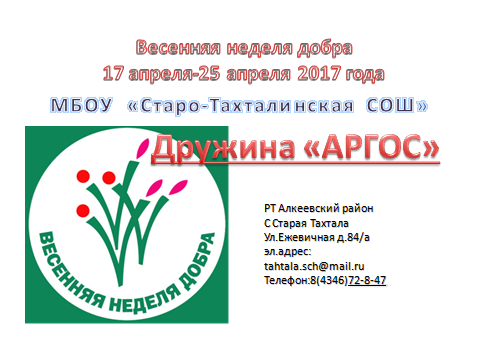  22 апреля в МБОУ  «Старо-Тахталинская СОШ» состоялось в рамках «Весенней недели добра» Международный день  Земли. В мероприятии участвовали отряд  «ЮНАРМИЯ», по руководством старшеклассников и учителя биологии Старшовой В.А. В ходе мероприятия участники рассказывали стихи о природе, исполняли  песни про  «Родную Землю». Количество участников 10 человек. 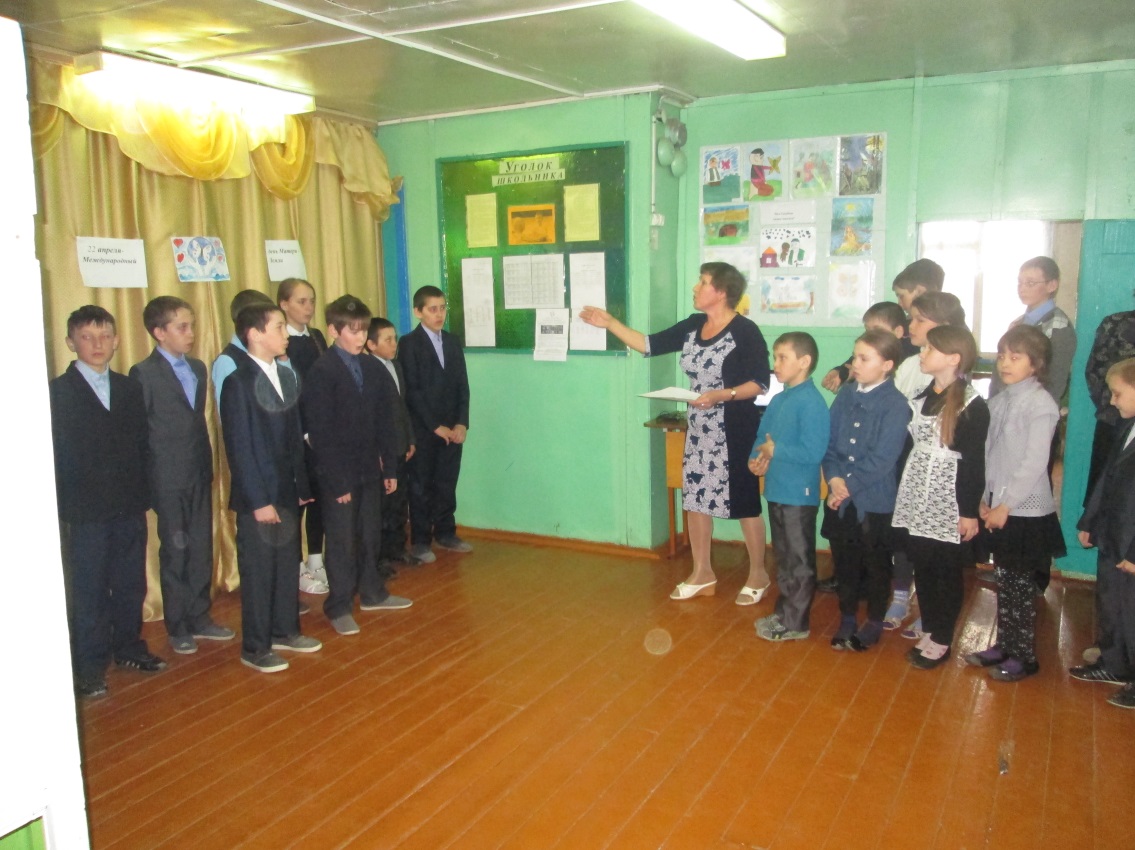 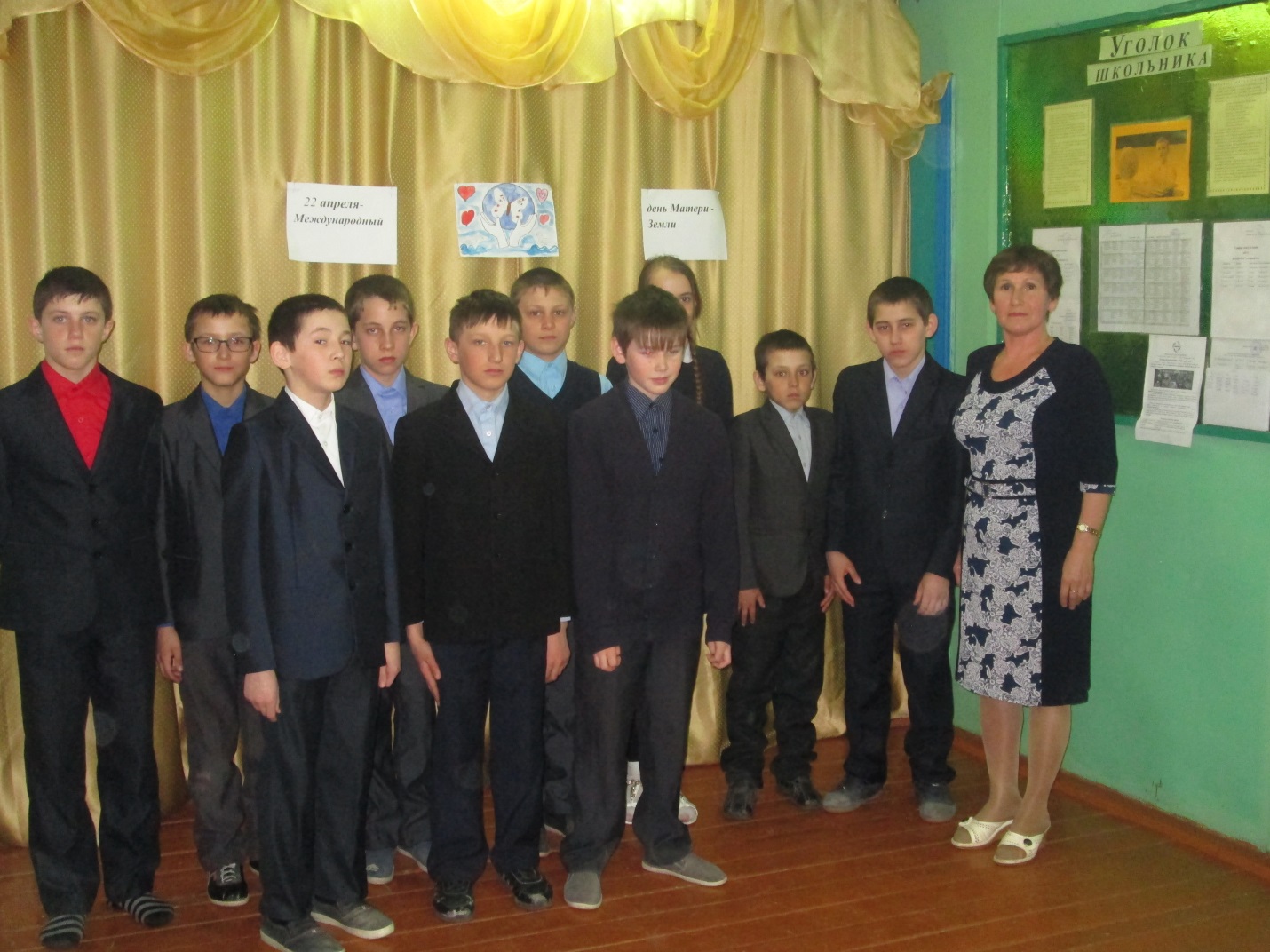 